Le contrôle des comptes clientsAtelier 3-2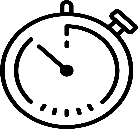 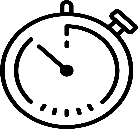 Contrôler le plus rapidement possible un compte client !Date du jour : 30 septembre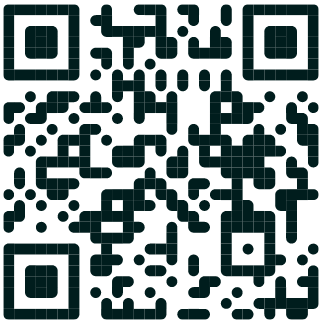 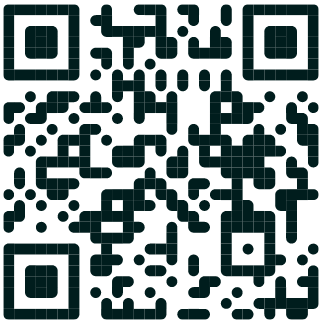  En lettrant le compte en commençant par la lettre A (annexe 1) 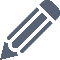 En rectifiant les erreurs comptablement (annexe 1)Pour aller plus loin, en présentant les écritures comptables de régularisation (annexe 2)  En renseignant la page web 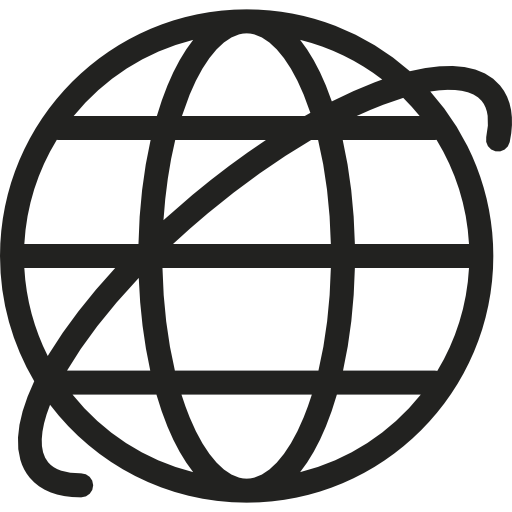 « Atelier3-2 – Le contrôle de comptes clients »Aide utile Annexe 1 – Compte client* Le montant saisi correspond au montant de la facture 532Annexe 2 – Journal des opérations diversesMon atelier pour m’entrainer à…Lettrer le compte de tiersRelever et justifier les éléments non pointésDéfinir les actions à mener suite au lettragePrésenter l’écriture comptable de régularisationAnalyseQue dois-je faire ?Comptes comptablesde régularisationAucune anomalieAttendre l'échéanceArrondi de règlementErreur d'imputationEscompte de règlementInversion de chiffresDouble enregistrementFacture impayéeErreur de sensAvoir non établiAucune action requiseAttendre l'échéanceRelancer (impayé)411xxxxx Compte client correspondant44571000 TVA collectée51200000 Banque60700000 Achats de marchandises65800000 Charges diverses de gestion courante66500000 Escomptes accordés70700000 Ventes de produits bio75800000 Produits divers de gestion courante76500000 Escomptes obtenus411SOB00 – Client SOBIO Agen411SOB00 – Client SOBIO Agen411SOB00 – Client SOBIO Agen411SOB00 – Client SOBIO Agen411SOB00 – Client SOBIO Agen411SOB00 – Client SOBIO Agen411SOB00 – Client SOBIO Agen411SOB00 – Client SOBIO AgenPaiement à 30 jours ou à réception de la facture sous escompte de 2 %Paiement à 30 jours ou à réception de la facture sous escompte de 2 %Paiement à 30 jours ou à réception de la facture sous escompte de 2 %Paiement à 30 jours ou à réception de la facture sous escompte de 2 %Paiement à 30 jours ou à réception de la facture sous escompte de 2 %Paiement à 30 jours ou à réception de la facture sous escompte de 2 %Paiement à 30 jours ou à réception de la facture sous escompte de 2 %Paiement à 30 jours ou à réception de la facture sous escompte de 2 %JLDateN° pièceLibellé écritureDébitLTCréditSoldeAN01/09FA532Report à nouveau SOB00 FA *1 230,401 230,40BQ08/09CH243SOB00 REM CH1 320,40- 90,00BQ11/09VIR412SOB01 VIR833,20- 923,20VE15/09FA545SOB00 FA643,90- 279,30BQ27/09CH248SOB00 REM CH644,00- 923,30VE30/09FA559SOB00 FA845,12- 78,18411SOB01 – Client SOBIO Bordeaux411SOB01 – Client SOBIO Bordeaux411SOB01 – Client SOBIO Bordeaux411SOB01 – Client SOBIO Bordeaux411SOB01 – Client SOBIO Bordeaux411SOB01 – Client SOBIO Bordeaux411SOB01 – Client SOBIO Bordeaux411SOB01 – Client SOBIO BordeauxPaiement à 30 jours ou à réception de la facture sous escompte de 2 %Paiement à 30 jours ou à réception de la facture sous escompte de 2 %Paiement à 30 jours ou à réception de la facture sous escompte de 2 %Paiement à 30 jours ou à réception de la facture sous escompte de 2 %Paiement à 30 jours ou à réception de la facture sous escompte de 2 %Paiement à 30 jours ou à réception de la facture sous escompte de 2 %Paiement à 30 jours ou à réception de la facture sous escompte de 2 %Paiement à 30 jours ou à réception de la facture sous escompte de 2 %JLDateN° pièceLibellé écritureDébitLTCréditSoldeAN01/09FA533Report à nouveau SOB00 FA833,20833,20VE04/09FA538SOB01 FA243,201 076,40VE08/09FA546SOB01 FA1 312,402 388,80VE26/09AV551SOB01 AV120,122 268,68VE30/09FA560SOB01 FA642,552 911,23VE30/09CH323SOB01 REM CH1 435,481 475,75411SOB02– Client SOBIO Pau411SOB02– Client SOBIO Pau411SOB02– Client SOBIO Pau411SOB02– Client SOBIO Pau411SOB02– Client SOBIO Pau411SOB02– Client SOBIO Pau411SOB02– Client SOBIO Pau411SOB02– Client SOBIO PauPaiement à 30 jours ou à réception de la facture sous escompte de 2 %Paiement à 30 jours ou à réception de la facture sous escompte de 2 %Paiement à 30 jours ou à réception de la facture sous escompte de 2 %Paiement à 30 jours ou à réception de la facture sous escompte de 2 %Paiement à 30 jours ou à réception de la facture sous escompte de 2 %Paiement à 30 jours ou à réception de la facture sous escompte de 2 %Paiement à 30 jours ou à réception de la facture sous escompte de 2 %Paiement à 30 jours ou à réception de la facture sous escompte de 2 %JLDateN° pièceLibellé écritureDébitLTCréditSoldeAN01/09FA530Report à nouveau SOB02 FA212,55212,55VE08/09AV542SOB02 AV16,30196,25BQ17/09CH112SOB02 REM CH196,250,00VE18/09FA546SOB02 FA339,90339,90VE18/09FA546SOB02 FA339,90679,80411SOB03– Client SOBIO Périgueux411SOB03– Client SOBIO Périgueux411SOB03– Client SOBIO Périgueux411SOB03– Client SOBIO Périgueux411SOB03– Client SOBIO Périgueux411SOB03– Client SOBIO Périgueux411SOB03– Client SOBIO Périgueux411SOB03– Client SOBIO Périgueux411SOB03– Client SOBIO PérigueuxPaiement à 30 jours ou à réception de la facture sous escompte de 2 %Paiement à 30 jours ou à réception de la facture sous escompte de 2 %Paiement à 30 jours ou à réception de la facture sous escompte de 2 %Paiement à 30 jours ou à réception de la facture sous escompte de 2 %Paiement à 30 jours ou à réception de la facture sous escompte de 2 %Paiement à 30 jours ou à réception de la facture sous escompte de 2 %Paiement à 30 jours ou à réception de la facture sous escompte de 2 %Paiement à 30 jours ou à réception de la facture sous escompte de 2 %Paiement à 30 jours ou à réception de la facture sous escompte de 2 %JLDateN° pièceLibellé écritureDébitLTCréditSoldeAN01/09FA531Report à nouveau SOB03 FA2 320,422 320,42BQ04/09CH299SOB03 AV2 274,0146,41VE15/09FA544SOB03 FA648,12694,53VE17/09AV547SOB03 AV12,96681,57BQ20/09CH310SOB03 REM CH635,1646,41BORDEREAU de SAISIE(Laisser une ligne entre chaque opération)BORDEREAU de SAISIE(Laisser une ligne entre chaque opération)BORDEREAU de SAISIE(Laisser une ligne entre chaque opération)BORDEREAU de SAISIE(Laisser une ligne entre chaque opération)Mois de : JourJLN° de compteLibellé écritureDébitCrédit30/09ODCH243 SOBIO AgenInversion de chiffres30/09ODVIR412 SOBIO BordeauxErreur d’imputation30/09ODCH248 SOBIO AgenArrondi de règlement30/09ODFA546 SOBIO PauDouble enregistrement30/09ODAvoir FA544 SOBIO PérigueuxEscompte de règlementTOTAUX